«ПО СВЯЬЫМ МЕСТАМ НИЖЕГОРОДСКИМ» – 2023Нижний Новгород - Дивеево - Арзамас - МуромЖ/д тур4 дня/3 ночипятница - понедельникДаты заезда на 2023 год : 13.01 ; 20.01 ; 27.01 ; 03.02 ; 10.02 ; 17.02 ; 23.02 ; 24.02 ; 03.03 ; 10.03 ; 17.03 ; 24.03 ; 31.03 ; 07.04 ; 14.04 ; 21.04 ; 28.04 ; 29.04 ; 03.05 ; 05.05 ; 06.05 ; 07.05 ; 12.05 ; 19.05 ; 26.05 ; 02.06 ; 09.06 ; 10.06 ; 16.06 ; 23.06 ; 30.06 ; 07.07 ; 14.07 ; 21.07 ; 28.07 ; 04.08 ; 11.08 ; 18.08 ; 25.08 ; 01.09 ; 08.09 ; 15.09 ; 22.09 ; 29.09 ; 06.10 ; 13.10 ; 20.10 ; 27.10 ; 03.11 ; 04.11 ; 10.11 ; 17.11 ; 24.11 ; 01.12 ; 08.12 ; 15.12 ; 22.121 день – пятница
Самостоятельное прибытие в Нижний Новгород.
08:00 и 11:10 Встреча в центральном зале Московского вокзала справа от главного выхода в город около магазина «Роспечать», трансфер в гостиницу, вещи сдаются в камеру хранения.
11:50 Сбор в холле гостиницы на экскурсию (возможно изменение времени сбора на экскурсию. Время уточняется при встрече)
Автобусно-пешеходная обзорная экскурсия по Нижнему Новгороду «Город над Волгой и Окой» (продолжительность 4,5 часа)
Во время обзорной экскурсии по Нижнему Новгороду вы познакомитесь с историей города, основанного восемь веков назад. Вы увидите основные достопримечательности Нижнего Новгорода: Чкаловскую лестницу, собор Александра Невского, памятник М.Горькому и др., посетите Строгановскую (Рождественскую) церковь, памятник архитектуры ХVII века.
Вы проедете по историческим улочкам, сохранившим красоту и былое величие: Малой Покровской, Рождественской, Ильинской, Верхневолжской и Нижневолжской набережным, посетите площади Минина и Пожарского, М.Горького, Сенную и др., побываете на смотровых площадках, откуда открываются «захватывающие дух» виды на заречную часть города. В Нижнем Новгороде самая высокая набережная Волги, и каждый может насладиться прекрасным видом на Волжские просторы.
После автобусной части экскурсии вы совершите увлекательную пешеходную прогулку по Нижегородскому Кремлю. Это уникальное военно-инженерное сооружение начала XVI в., которое являлось одним из важнейших элементов в обороне города. За всю историю существования он ни разу не был захвачен, несмотря на многочисленные попытки. Здесь расположен старейший Нижегородский Собор – Михайло-Архангельский (памятник архитектуры ХVII века), именно в нем захоронен прах великого нижегородца Козьмы Минина. С Волги ансамбль Нижегородского Кремля напоминает «каменное ожерелье, наброшенное на склоны дятловых гор».
Далее вас ожидает экскурсия в Вознесенский Печерский мужской монастырь. Монастырь был основан в 1328 году. Богатая история ставит этот объект в число главных достопримечательностей города и страны, этот объект охраняется на федеральном уровне. Сегодня ансамбль монастыря занимает более 5 гектар и включает в себя 5 храмов, колокольню и архиерейские палаты. Колокольня монастыря – это редкий тип древнерусских звонниц ХVI века, и за время своего существования приобрела большой наклон подобно Пизанской башни. В стенах монастыря был составлен древнейший из летописных сводов Лаврентьевская летопись.
Завершится экскурсионная программа прогулкой по канатной дороге по маршруту Нижний Новгород – Бор – Нижний Новгород (по кругу без выхода).
Эта дорога примечательна по многим причинам. Во-первых, она обладает самым большим в Европе безопорным пролётом над водной поверхностью (главным руслом Волги) – длиной около 800 метров. Во-вторых, с самой высокой точки открываются великолепные виды на Нижний Новгород и заливные луга Борской поймы. В-третьих, дорог такого масштаба в средней полосе России до этого никогда не строилось.
Экскурсия заканчивается на канатной дороге – свободное время, до гостиницы туристы добираются самостоятельно2 день – суббота
Завтрак в гостинице.
08:00 Сбор группы в холле гостиницы «Courtyard»
08:10 Сбор группы в холле гостиницы «Ибис»
Экскурсия в Дивеево + Арзамас
Обзорная экскурсия по Арзамасу. Основное средоточие религиозных сооружений Арзамаса находится на соборной площади, недаром она так называется. Величественный пятиглавый Воскресенский кафедральный собор и церковь живоносного источника, и комплекс Никольского женского монастыря, где находится чудотворная икона «избавление от бед».
Переезд в Дивеево.
Посещение Свято-Троицкого Серафимо-Дивеевского женского монастыря. Вы пройдете по территории Дивеевского монастыря, ознакомитесь с его историей и обычаями в монастыре. Затем вы посетите Троицкий собор, где хранятся мощи преподобного Серафима Саровского, и Преображенский собор. В храмах можно будет приложиться к святым мощам, поставить свечи. Свободное время для подачи записок и треб. Можно будет приобрести свечи, иконы, книги, сухарики Святого Серафима.
Прохождение по Святой Канавке Богородицы, чтение молитвы Богородице «Богородице Дево, радуйся, Благодатная Марие, Господь с Тобою; благословенна ты в женах и благословен плод чрева твоего, яко Спаса родила еси душ наших». Про Канавку завещал батюшка Серафим Саровский: «Когда век-то кончися, сначала станет антихрист с храмов кресты снимать да монастыри разорять, и все монастыри разорит! А к вашему-то подойдет, а Канавка-то и станет от земли до неба, ему и нельзя к вам взойти-то, нигде не допустит Канавка, так прочь и уйдет. Кто Канавку эту с молитвой пройдет, да полтораста «Богородиц» прочтет, тому всё тут: и Афон, и Иерусалим, и Киев».
Вы сможете зайти в одну из трапезных на территории монастыря и купить монастырские пироги, хлеб, блины.
Свободное время для самостоятельного питания.
После этого вас ждет поездка на источник (Казанский или матушки Александры), набор святой воды, купание в источнике (по желанию).
Для купания необходима х/б сорочка (женщинам), рубашка (мужчинам).
19:00 Возвращение в Нижний Новгород.3 день – воскресенье
Завтрак в гостинице.
07:00 Сбор группы в холле гостиницы «Ибис»
07:10 Сбор группы в холле гостиницы «Courtyard»
Экскурсия в Муром
Обзорная экскурсия по городу Мурому.
Центр Мурома по-прежнему манит тихими улочками, восхищает узорочьем храмов и радует колокольными звонами. Вы сможете полюбоваться панорамой заокских далей, побродить по тихим улочкам провинциального городка, оценить удивительную архитектуру и восхититься узорочьем Муромских храмов и монастырей.
Троицкий женский монастырь (XVII-XIXвв.) основан в 1643 г. на средства Муромского купца Тарасия Борисовича Цветного. Здесь Вы можете приложиться к святым мощам покровителей семьи и брака св. праведных Петра и Февроньи. Архитектурный ансамбль включает: Троицкий собор, надвратную Казанскую церковь, колокольню, настоятельный корпус, деревянную церковь Сергия Радонежского.
Благовещенский мужской монастырь (XVI-XIX вв.) основан в 1553 г. царем Иваном Васильевичем Грозным на месте храма во имя Благовещения, поставленного по преданию, родоначальником Муромских князей Ярославом Святославовичем. Архитектурный ансамбль включает: Благовещенский собор, церковь св. Стефания, трапезную, стены и башни.
Спасский мужской монастырь (XVI-XIX вв.) – один из самых древних в северо-восточной Руси, основан в XI в. на месте дворца князя Глеба, сына Владимира Святого, там, где стоял первый в городе храм. Архитектурный ансамбль включает: Спасо-Преображенский собор, Покровскую церковь, настоятельский корпус, стены и башни.
Свободное время для самостоятельного питания.
Посещение села Карачарово.
По преданию, в этом селе родился прославленный богатырь, герой русских былин, Илья Муромец. Посещение святого источника, возможность испить из него живой водицы и набраться силушки богатырской.
19:00 Ориентировочное возвращение в Нижний Новгород4 день – понедельник
Завтрак в гостинице.
12:50 Сбор группы в холле гостиницы «Ибис»
13:00 Сбор группы по адресу ул. Большая Покровская, д.52 (у скульптуры велосипедиста, для туристов из гостиницы «Courtyard»)
Освобождение номеров, вещи сдаются в камеру хранения.
Пешеходная экскурсия по Нижнему Новгороду.
В ходе экскурсии Вы побываете в разных частях исторического центра Нижнего Новгорода и прогуляетесь по знаменитым улицам:
Улица Большая Покровская – одна из старейших пешеходных улиц города. Сегодня прогулочная улица превратилась в настоящий музей. Вымощенную брусчаткой и гранитом, пестрящую кафетериями, ресторанами, магазинами улицу со старинными особняками и усадьбами, которую как бы открывает бронзовый городовой, приглашая туристов подивиться красотам старинного города.
Улица Рождественская — одна из древнейших и красивейших в Нижнем Новгороде. Здесь сохранилось много больших и красивых каменных домов, история которых начинается ещё в середине XVIII века. По официальным данным, здесь насчитывается порядка 35 памятников архитектуры. Улица Рождественская — вторая по значимости улица города после Большой Покровской, место сосредоточия ресторанов, кафе и ночной жизни Нижнего Новгорода, вместе с прилегающей площадью Маркина и Нижневолжской набережной. Улица соединяет площадь Народного единства перед Кремлём с площадью перед Благовещенским монастырём.
16:00 Экскурсия заканчивается на ул. Рождественская. Свободное время. На ж/д вокзал туристы добираются самостоятельно.В стоимость входит:
Проживание
Питание – завтраки “шведский стол”
Экскурсионное обслуживание
Услуги гида
Транспортное обслуживаниеДополнительно оплачивается
Билеты до Нижнего Новгорода и обратно. Примечание
Туроператор оставляет за собой право менять порядок предоставления услуг без уменьшения их объема.
Расчетный час в гостиницах: заселение в 14.00, выезд до 12.00
Заселение в гостиницу несовершеннолетних граждан, не достигших 14-летнего возраста, осуществляется на основании документов, удостоверяющих личность находящихся вместе с ними родителей (усыновителей, опекунов), сопровождающего лица (лиц), при условии предоставления таким сопровождающим лицом (лицами) согласия законных представителей (одного из них), а также свидетельств о рождении этих несовершеннолетних.
Заселение в гостиницу несовершеннолетних граждан, достигших 14-летнего возраста, в отсутствие нахождения рядом с ними законных представителей осуществляется на основании документов, удостоверяющих личность этих несовершеннолетних, при условии предоставления согласия законных представителей (одного из них).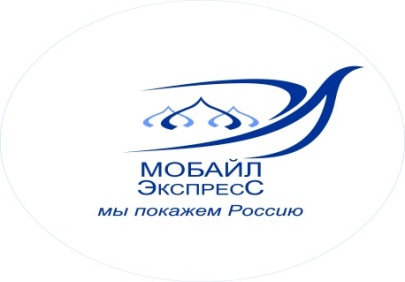 Туристическая компания ООО «Мобайл - Экспресс»г. Москва, ул. Марксистская, д.20, стр.8, офис 1e-mail: mobile-travel@yandex.ruРеестровый номер туроператора: РТО 020275тел./факс (495) 363-38-17 +7-926-018-61-13 (WhatsApp, Telegram)